MIBŐL MI LESZ?A mesét figyelmesen olvasva írd le sorban, hogyan alakul át Sztrapacski egyik dologból a másikká!...........................................................................................................................................................................................................................................................................................................................................................................................................................Figyeld meg az illusztrációt! Pontosan követi a szöveget? Folytasd a rajzot úgy, hogy rajta legyen minden, amivé a szöveg szerint átalakul Sztrapacski! 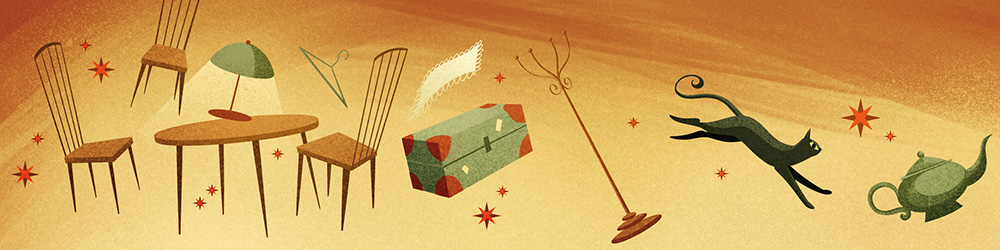 Mit gondolsz, mi történik majd, amikor apa és fia visszamegy beadni a pénzt? Folytasd a történetet!.............................................................................................................................................................................................................................................................................................................................................................................................................................................................................................................................................................................................................................................................................................................